Name:						Block:				Date:Brain Pop – The Cold War3 Things You Found Out2 Interesting Things1 Question You Still HaveShmoop’s Politics and Economics in the 20th Century Word	MeaningCentury	100 year periodImpeachment	bring charges of a serious crime against a person in officeStagnation	Not moving forward or progressingInflation	Higher pricesStagflation	People lose jobs and stuff is more expensive! Boo!Tyranny	Cruel use of powerPredecessors	Previous holder of a jobBlatantly	obviouslyMiscalculations	Make wrong calculationsPardon	Forgive guilty party from punishmentFundamentalists	Movement with a strict viewDeregulated	Free from government controlDeficit	Excessive amount spentLiberal 	Open to new changesConservative	Not ready to accept changeRauner College Prep History Department Cornell Notes 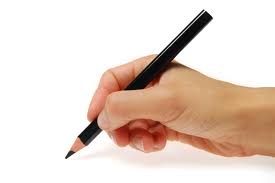 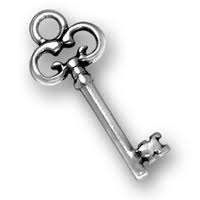 Aims:-Identify and explain major events and problems in the United States from the past 20 years.Do Now:Write your homework in your agenda.Compare your homework answers with your neighbor.Agenda:Do Now (5 min.)The Story of Us – What did we learn?Cornell NotesEconomics and Politics in the 20th CenturyHomework:Take Cornell Notes over Society and Culture in the 20th Century. Text code unknown words and determine their meaning in the margin.